Załącznik nr 1do Regulaminu- formularz ofertowyFORMULARZ OFERTOWYNiniejszym składamy ofertę w Konkursie na wybór Brokera Ubezpieczeniowego dla obsługi Powiatu Mieleckiego w zakresie świadczenia usług pośrednictwa ubezpieczeniowego zgodnie z ustawą z dnia 15 grudnia 2017 r o dystrybucji ubezpieczeń  (Dz.U. z 2018 r. poz. 2210 t.j.), w terminach i na warunkach określonych w Regulaminie Konkursu. Oświadczam(y), że: Zapoznaliśmy się ze szczegółowymi warunkami Konkursu zawartymi w Regulaminie Konkursu 
i przyjmujemy je bez zastrzeżeń; Dysponujemy niezbędną wiedzą i doświadczeniem a także potencjałem kadrowym, ekonomicznym i technicznym do wykonania zamówienia; Posiadamy wszystkie informacje niezbędne do przygotowania oferty i wykonania usługi w określonym czasie; Znajdujemy się w sytuacji ekonomicznej, umożliwiającej samodzielne wykonanie umowy, będącej przedmiotem Konkursu oraz, że nie jesteśmy w stanie połączenia, podziału, likwidacji, restrukturyzacji ani upadłości, w rozumieniu przepisów kodeksu spółek handlowych i innych przepisów szczególnych;Jesteśmy związani ofertą przez okres 60 dni od daty upływu terminu do składania ofert; Prowadzimy nieprzerwanie działalność brokerską na rynku ubezpieczeniowym na terytorium Rzeczypospolitej Polskiej i posiadamy aktualne zezwolenie na wykonywanie działalności brokerskiej wydane przez właściwy organ nadzoru oraz jesteśmy wpisani do rejestru brokerów ubezpieczeniowych przez okres lat ……………………;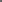 Posiadamy aktualną polisę ubezpieczenia odpowiedzialności cywilnej z tytułu prowadzenia działalności brokerskich na sumę ubezpieczenia na kwotę ………………….. zł, której kopię przedstawiamy i zobowiązujemy się utrzymywać umowę ubezpieczenia od odpowiedzialności cywilnej z tytułu prowadzenia działalności brokerskiej przez cały okres obowiązywania Umowy;Obecnie  obsługujemy …………… (podać łączną liczbę) jednostek samorządu terytorialnego,  
w zakresie ubezpieczenia majątku, ubezpieczenia na życie, następstw nieszczęśliwych wypadków,  zgodnie z Załącznikiem nr 2 – Wykaz jednostek;Posiadamy doświadczenie w okresie ostatnich 5 lat przed upływem terminu składania ofert, 
w uczestniczeniu w …………. (podać liczbę) postępowań prowadzonych zgodnie z ustawą Prawo Zamówień Publicznych o wartości powyżej 30 tyś euro, w zakresie ubezpieczenia majątku, OC w charakterze biegłych lub jako pełnomocników dla jednostek samorządu terytorialnego zgodnie z Załącznikiem nr 3 - Wykaz postępowań;Zatrudniamy …………(podać liczbę) osób które posiadają wydane przez organ nadzoru zezwolenie na wykonywanie działalności brokerskiej w zakresie ubezpieczeń według stanu na dzień ogłoszenia Konkursu oraz posiadają co najmniej 5 letnie doświadczenie zawodowe w pracy brokerskiej 
w zakresie likwidacji szkód majątkowych i osobowych potwierdzone pracą w działach likwidacji szkód, zgodnie z Załącznikiem nr 4 – Wykaz osób;Posiadamy na dzień podpisania umowy oddział/przedstawicielstwo na terenie województwa podkarpackiego, za pomocą którego realizować będziemy umowę, zatrudniając na umowę o pracę co najmniej 3 osoby uprawnione do wykonywania czynności brokerskich zgodnie z wymaganiami o dystrybucji ubezpieczeń;Dane teleadresowe oddziału: adres: …………………………………………………………tel./faks: ……………………………………………………..e-mail ………………………………………………………..Zapewniamy nieodpłatnie na czas trwania umowy dostęp do informatycznego systemu zarządzania ubezpieczeniami.W przypadku wyboru złożonej przez nas oferty zobowiązujemy się do podpisania umowy na warunkach określonych w Regulaminie Konkursu. Wszystkie informacje i oświadczenia zamieszczone w ofercie oraz załącznikach są kompletne i prawdziwe. Niniejszą ofertę składamy na ……. kolejno ponumerowanych stronach, w sposób uniemożliwiający jej samoistną dekompletację. Załącznikami do niniejszej oferty, stanowiącymi jej integralną część, są: ……………………………………………………………………………………………………………………………………………………………………………………………………………………………………………………………………………………………………………………………………………………………………………………………………………………………………………………………………………………………………………………………………………………………………………………………………………………………………………………………………………………………………………………………………………………………….(miejscowość, data)……………………………………………………………….							(podpis przedstawiciela upoważnionego 
								           do reprezentacji Wykonawcy )Przedmiot KonkursuKonkursu na wybór Brokera Ubezpieczeniowegodla obsługi Powiatu MieleckiegoZamawiający Powiat Mielecki ul. Wyspiańskiego 639-300 MielecNIP 817 19 80 506Oferent (pełna nazwa)      ……………………………………………………….      ……………………………………………………….Adres …………………………………………………………………………………………..Telefon/Fax ……………………………………………………………………………………E-mail …………………………………………………………………………………………NIP …………………………………………………………………………………………….REGON ……………………………………………………………………………………….Nr KRS ……………………………………………………………………………………….Nr zezwolenia na prowadzenie działalności brokerskiej …………………………………..Nr brokera w rejestrze ……………………………………………………………………….Imię i nazwisko osoby upoważnionej do reprezentowania Oferenta ……………………...Adres …………………………………………………………………………………………..Telefon/Fax ……………………………………………………………………………………E-mail …………………………………………………………………………………………NIP …………………………………………………………………………………………….REGON ……………………………………………………………………………………….Nr KRS ……………………………………………………………………………………….Nr zezwolenia na prowadzenie działalności brokerskiej …………………………………..Nr brokera w rejestrze ……………………………………………………………………….Imię i nazwisko osoby upoważnionej do reprezentowania Oferenta ……………………...Składając ofertę w niniejszym postępowaniu konkursowym zastrzegamy, że informacje zawarte w załącznikach nr: ……. stanowią tajemnicę przedsiębiorstwa. 